Vitocell 100-V CVA 300-500-750-1000 l avec bride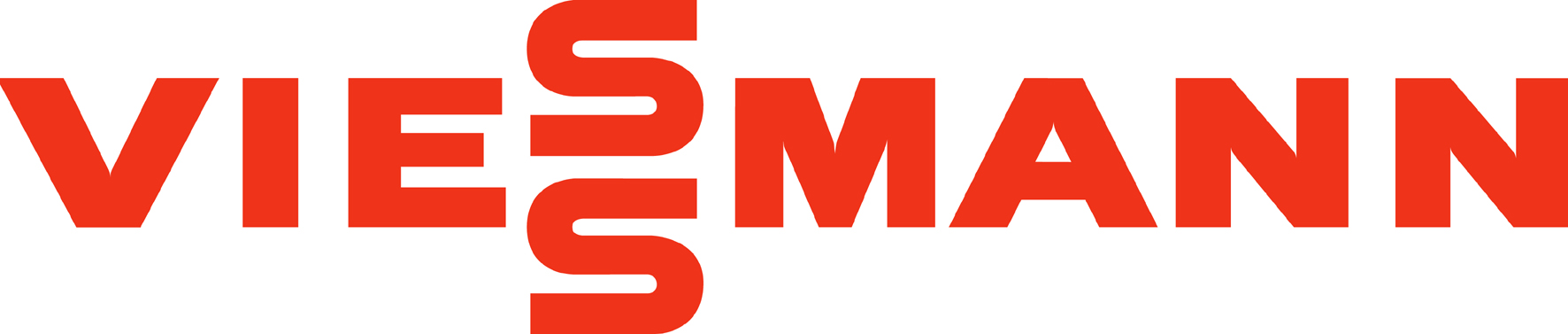 Préparateur d’eau chaude vertical à serpentin intégréPréparateur d’eau chaude vertical à serpentin intégré pour la production d’eau chaude sanitaire raccordé à une chaudière pour chauffage central.Le réservoir d’eau chaude sanitaire est réalisé en acier avec un émaillage deux couches Ceraprotect avec une anode de protection (Mg) ou une anode permanente.(Type CVAA/B-A 160/200) : Le réservoir d’eau chaude sanitaire est isolé sur toute sa superficie extérieure avec de la mousse de polyuréthane (sans CFC) et prévu d’un habillage externe.CVAA:	 Classe BCVAB-A:	 Classe A(Type CVA(A) 300L/500L/750L/950L) : L'isolation consiste en une jaquette démontable en Nepor® de 150 mm d'épaisseur.CVAA 300L : Classe B	CVA 500L :    Classe BLe boiler est équipé d’une trappe de visite et de nettoyage frontale dans laquelle peut être placée une résistance électrique.Convient pour des installations de chauffage avec des températures maximales de départ de 160 °C et une pression de service maximale de 25 bar côté chauffage.Coloris du revêtement en résine époxy ou de l'isolation à revêtement en matériau synthétique : argent.Pression de service maximale eau chaude sanitaire: 10 bar.Le débit continu d’eau chaude sanitaire de 10/45 °C s’élève à ...... /h pour une température d’eau de chauffage primaire de  ...... °C.Le débit continu d’eau chaude sanitaire de 10/60 °C s’élève à ...... /h pour une température d’eau de chauffage primaire de ...... °C.Le débit de pointe en 10 min. pour de l’eau chaude sanitaire de 10/45 °C est de ...... l pour une température d’eau de chauffage primaire de ...... °C.Les pertes d’entretien s’élèvent à ...... kWh/24h, mesurées dans une ambiance à 20 °C et une température de stockage de 65°C.Conforme à la norme NBN EN 12897 concernant les prescriptions pour réservoirs de stockage d'eau chaude à chauffage indirect sans mise à l'air libre (fermés).Données techniques: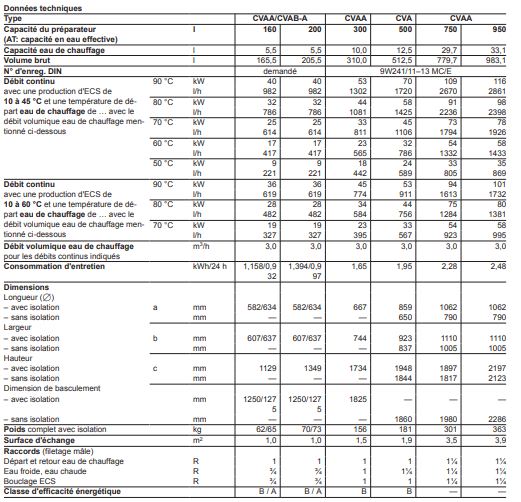 